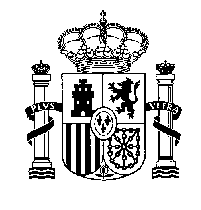 Inscripción en “LISTADO DE INTERESADOS”.Datos del INTERESADONOMBRE Y APELLIDOS _________________________________________________________________________ DNI _________________________ TIPO DE INSCRIPCIÓN:ENTIDAD (en caso de representación)  _____________________________________________________________ CORREO POSTAL (Domicilio, Localidad, Código Postal )   _____________________________________________________________________________________________ CORREO ELECTRÓNICO:   __________________________________________________ Teléfono: __________________FAX: __________________Rellena este FORMULARIO y háznoslo llegar por los siguientes medios: CORREO POSTAL Oficina de Planificación Hidrológica (Área de Participación Pública) En cumplimiento del (REGLAMENTO (UE) 2016/679 DEL PARLAMENTO EUROPEO Y DEL CONSEJO de 27 de abril de 2016 sobre Protección de datos de carácter personal), la Confederación Hidrográfica del Tajo como propietaria de los datos facilitados, le informa que se incluirán en sus ficheros generales, y que la finalidad de los  mismos es la de formar parte del “Listado de Interesados” para comunicar a todos los inscritos las novedades e hitos en la Planificación Hidrológica de la parte española de la demarcación del Tajo, que permita una mejor participación e información de jornadas y eventos que se celebren a tal fin. En ningún caso estos datos serán cedidos a terceros. Podrá ejercitar el derecho de acceso, rectificación oposición y cancelación de los mismos dirigiéndose al Área de Participación Pública (participa.plan@chtajo.es) de la Confederación Hidrográfica del Tajo, Avenida de Portugal 81, Madrid.MINISTERIOPARA LA TRANSICIÓN ECOLÓGICACONFEDERACIÓNHIDROGRÁFICADEL TAJO
     Particular Representante de asociación, organismo, etc. Otros (especificar): __________________________________________________________________________ Otros (especificar): __________________________________________________________________________ Otros (especificar): __________________________________________________________________________Avenida de Portugal 81 - 28071 MadridFAX34. 91 470 03 04CORREO ELECTRÓNICOparticipa.plan@chtajo.es